Continued...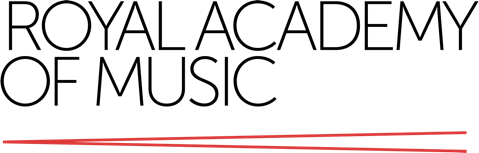 Human Resources Department, Royal Academy of Music, Marylebone Road, London NW1 5HT
Telephone: 020 7873 7495/7496  Email: hr@ram.ac.ukEQUALITY MONITORING FORMIf you would like this form in an alternative format, e.g. large print, please contact us.We operate a name-blind recruitment policy; this form will be kept separate from your application.  Your name will only be given to the interview panel at the interview stage.  For further information about the use of this form, visit www.ram.ac.uk/equality .Please return your completed application form and Equality Monitoring Form as separate .pdf or Word files to the email or postal address above by the closing date.  We are unable to consider late or incomplete applications.Job titleReference numberWhere did you see this vacancy advertised?Where did you see this vacancy advertised?Have you previously applied for a vacancy at the Academy?Have you previously applied for a vacancy at the Academy?CONTACT DETAILSCONTACT DETAILSCONTACT DETAILSCONTACT DETAILSCONTACT DETAILSCONTACT DETAILSCONTACT DETAILSCONTACT DETAILSCONTACT DETAILSCONTACT DETAILSTitle(Please tick)(Please tick)Mr Mrs Miss Ms Ms Dr Other (please state)First nameFirst nameMiddle name(s)Middle name(s)SurnameSurnameAddressAddressPost codePost codeHome phone no.Home phone no.Work phone no.Work phone no.Mobile phone no.Mobile phone no.E-mailE-mailPERSONAL DETAILSPERSONAL DETAILSPERSONAL DETAILSPERSONAL DETAILSPERSONAL DETAILSPERSONAL DETAILSPERSONAL DETAILSGenderFemale Male Is your gender identity the same as the gender you were originally assigned at birth?Is your gender identity the same as the gender you were originally assigned at birth?Yes  No  Prefer not to say Yes  No  Prefer not to say Date of BirthNationalityDo you need permission to work in the UK? (e.g. a Certificate of Sponsorship)Do you need permission to work in the UK? (e.g. a Certificate of Sponsorship)Do you need permission to work in the UK? (e.g. a Certificate of Sponsorship)Do you need permission to work in the UK? (e.g. a Certificate of Sponsorship)Do you need permission to work in the UK? (e.g. a Certificate of Sponsorship)Yes No ETHNIC ORIGINETHNIC ORIGINETHNIC ORIGINETHNIC ORIGINETHNIC ORIGINETHNIC ORIGINWhiteBlack/Black British – CaribbeanBlack/ Black British – AfricanOther Black backgroundAsian/Asian British – IndianAsian/Asian British – PakistaniAsian/Asian British – BangladeshiAsian/ Asian British – ChineseOther Asian backgroundMixed – White and Black CaribbeanMixed – White and Black AfricanMixed – White and AsianOther Mixed backgroundArabOther Ethnic backgroundPrefer not to sayRELIGION OR BELIEFRELIGION OR BELIEFRELIGION OR BELIEFRELIGION OR BELIEFRELIGION OR BELIEFRELIGION OR BELIEFRELIGION OR BELIEFRELIGION OR BELIEFRELIGION OR BELIEFRELIGION OR BELIEFBuddhistChristianChristianChristianHinduHinduHinduJewishMuslimMuslimMuslimSikhSikhSikhSpiritualOther (specify)Other (specify)Other (specify)No religionNo religionNo religionPrefer not to saySEXUAL ORIENTATIONSEXUAL ORIENTATIONSEXUAL ORIENTATIONSEXUAL ORIENTATIONSEXUAL ORIENTATIONSEXUAL ORIENTATIONSEXUAL ORIENTATIONSEXUAL ORIENTATIONSEXUAL ORIENTATIONSEXUAL ORIENTATIONBisexualGay/ LesbianGay/ LesbianGay/ LesbianHeterosexual / StraightHeterosexual / StraightHeterosexual / StraightOtherPrefer not to sayPrefer not to sayPrefer not to sayDISABILITYDISABILITYDISABILITYDISABILITYDISABILITYDISABILITYDISABILITYDISABILITYDISABILITYDISABILITYDo you consider yourself to have a disability?Do you consider yourself to have a disability?Do you consider yourself to have a disability?Yes No No No Prefer not to say Prefer not to say Prefer not to say Nature of Disability (Please tick the most applicable box or boxes)Nature of Disability (Please tick the most applicable box or boxes)Nature of Disability (Please tick the most applicable box or boxes)Nature of Disability (Please tick the most applicable box or boxes)Nature of Disability (Please tick the most applicable box or boxes)Nature of Disability (Please tick the most applicable box or boxes)Nature of Disability (Please tick the most applicable box or boxes)Nature of Disability (Please tick the most applicable box or boxes)Nature of Disability (Please tick the most applicable box or boxes)Nature of Disability (Please tick the most applicable box or boxes)A specific learning difficulty (such as dyslexia, dyspraxia or AD(H)D)A specific learning difficulty (such as dyslexia, dyspraxia or AD(H)D)A specific learning difficulty (such as dyslexia, dyspraxia or AD(H)D)A specific learning difficulty (such as dyslexia, dyspraxia or AD(H)D)A specific learning difficulty (such as dyslexia, dyspraxia or AD(H)D)A specific learning difficulty (such as dyslexia, dyspraxia or AD(H)D)A specific learning difficulty (such as dyslexia, dyspraxia or AD(H)D)A specific learning difficulty (such as dyslexia, dyspraxia or AD(H)D)General learning disability (such as Down's syndrome)General learning disability (such as Down's syndrome)General learning disability (such as Down's syndrome)General learning disability (such as Down's syndrome)General learning disability (such as Down's syndrome)General learning disability (such as Down's syndrome)General learning disability (such as Down's syndrome)General learning disability (such as Down's syndrome)A social/communication impairment (such as Asperger’s syndrome/other autistic spectrum disorder)A social/communication impairment (such as Asperger’s syndrome/other autistic spectrum disorder)A social/communication impairment (such as Asperger’s syndrome/other autistic spectrum disorder)A social/communication impairment (such as Asperger’s syndrome/other autistic spectrum disorder)A social/communication impairment (such as Asperger’s syndrome/other autistic spectrum disorder)A social/communication impairment (such as Asperger’s syndrome/other autistic spectrum disorder)A social/communication impairment (such as Asperger’s syndrome/other autistic spectrum disorder)A social/communication impairment (such as Asperger’s syndrome/other autistic spectrum disorder)A long-standing illness or health condition (such as cancer, HIV, diabetes, chronic heart disease or epilepsy)A long-standing illness or health condition (such as cancer, HIV, diabetes, chronic heart disease or epilepsy)A long-standing illness or health condition (such as cancer, HIV, diabetes, chronic heart disease or epilepsy)A long-standing illness or health condition (such as cancer, HIV, diabetes, chronic heart disease or epilepsy)A long-standing illness or health condition (such as cancer, HIV, diabetes, chronic heart disease or epilepsy)A long-standing illness or health condition (such as cancer, HIV, diabetes, chronic heart disease or epilepsy)A long-standing illness or health condition (such as cancer, HIV, diabetes, chronic heart disease or epilepsy)A long-standing illness or health condition (such as cancer, HIV, diabetes, chronic heart disease or epilepsy)A mental health condition (such as depression, schizophrenia or anxiety disorder)A mental health condition (such as depression, schizophrenia or anxiety disorder)A mental health condition (such as depression, schizophrenia or anxiety disorder)A mental health condition (such as depression, schizophrenia or anxiety disorder)A mental health condition (such as depression, schizophrenia or anxiety disorder)A mental health condition (such as depression, schizophrenia or anxiety disorder)A mental health condition (such as depression, schizophrenia or anxiety disorder)A mental health condition (such as depression, schizophrenia or anxiety disorder)A physical impairment or mobility issues (such as difficulty using arms or using a wheelchair or crutches)A physical impairment or mobility issues (such as difficulty using arms or using a wheelchair or crutches)A physical impairment or mobility issues (such as difficulty using arms or using a wheelchair or crutches)A physical impairment or mobility issues (such as difficulty using arms or using a wheelchair or crutches)A physical impairment or mobility issues (such as difficulty using arms or using a wheelchair or crutches)A physical impairment or mobility issues (such as difficulty using arms or using a wheelchair or crutches)A physical impairment or mobility issues (such as difficulty using arms or using a wheelchair or crutches)A physical impairment or mobility issues (such as difficulty using arms or using a wheelchair or crutches)Deaf or serious hearing impairmentDeaf or serious hearing impairmentDeaf or serious hearing impairmentDeaf or serious hearing impairmentDeaf or serious hearing impairmentDeaf or serious hearing impairmentDeaf or serious hearing impairmentDeaf or serious hearing impairmentBlind or serious visual impairment uncorrected by glassesBlind or serious visual impairment uncorrected by glassesBlind or serious visual impairment uncorrected by glassesBlind or serious visual impairment uncorrected by glassesBlind or serious visual impairment uncorrected by glassesBlind or serious visual impairment uncorrected by glassesBlind or serious visual impairment uncorrected by glassesBlind or serious visual impairment uncorrected by glassesA disability, impairment or medical condition that is not listed aboveA disability, impairment or medical condition that is not listed aboveA disability, impairment or medical condition that is not listed aboveA disability, impairment or medical condition that is not listed aboveA disability, impairment or medical condition that is not listed aboveA disability, impairment or medical condition that is not listed aboveA disability, impairment or medical condition that is not listed aboveA disability, impairment or medical condition that is not listed aboveWe will ask if you have any specific requirements or access arrangements in relation to attending an interview.We will ask if you have any specific requirements or access arrangements in relation to attending an interview.We will ask if you have any specific requirements or access arrangements in relation to attending an interview.We will ask if you have any specific requirements or access arrangements in relation to attending an interview.We will ask if you have any specific requirements or access arrangements in relation to attending an interview.We will ask if you have any specific requirements or access arrangements in relation to attending an interview.We will ask if you have any specific requirements or access arrangements in relation to attending an interview.We will ask if you have any specific requirements or access arrangements in relation to attending an interview.We will ask if you have any specific requirements or access arrangements in relation to attending an interview.We will ask if you have any specific requirements or access arrangements in relation to attending an interview.APPLICANT DECLARATIONAPPLICANT DECLARATIONAPPLICANT DECLARATIONAPPLICANT DECLARATIONThe data on this application form will be used for the purpose of personnel administration and legitimate issues relating to employment.  The Academy will observe the principles of the Data Protection Act 1998 at all times.I confirm that the details given by me in this application are accurate and true.  I give my permission for the Academy to undertake pre-employment checks based on these details.  I understand that any false statement or failure to disclose information where required to do so will, if engaged, render me liable to disciplinary action that includes dismissal from service.The data on this application form will be used for the purpose of personnel administration and legitimate issues relating to employment.  The Academy will observe the principles of the Data Protection Act 1998 at all times.I confirm that the details given by me in this application are accurate and true.  I give my permission for the Academy to undertake pre-employment checks based on these details.  I understand that any false statement or failure to disclose information where required to do so will, if engaged, render me liable to disciplinary action that includes dismissal from service.The data on this application form will be used for the purpose of personnel administration and legitimate issues relating to employment.  The Academy will observe the principles of the Data Protection Act 1998 at all times.I confirm that the details given by me in this application are accurate and true.  I give my permission for the Academy to undertake pre-employment checks based on these details.  I understand that any false statement or failure to disclose information where required to do so will, if engaged, render me liable to disciplinary action that includes dismissal from service.The data on this application form will be used for the purpose of personnel administration and legitimate issues relating to employment.  The Academy will observe the principles of the Data Protection Act 1998 at all times.I confirm that the details given by me in this application are accurate and true.  I give my permission for the Academy to undertake pre-employment checks based on these details.  I understand that any false statement or failure to disclose information where required to do so will, if engaged, render me liable to disciplinary action that includes dismissal from service.SignedDate